Asociácia zamestnávateľských zväzov a združení SR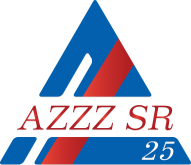 Materiály na rokovanie HSR SR  Dňa 18. augusta 2016									č. 12)Stanoviskok Správe o lesnom hospodárstve v Slovenskej republike za rok 2015Všeobecne k návrhu:Správa o lesnom hospodárstve  v Slovenskej republike za rok 2015  bola  vypracovaná na základe § 3 ods. 2 písm. g) zákona č. 543/2007 Z. z. o pôsobnosti orgánov štátnej správy pri poskytovaní podpory v pôdohospodárstve a rozvoji vidieka.Cieľom  správy je  poskytnúť  odbornej a laickej verejnosti objektívny obraz  o výsledkoch  hospodárenia v lesoch. Správa  uvádza plnenie zámerov v zmysle Akčného plánu Národného lesníckeho programu, analyzuje stav a vývoj lesného hospodárstva z hľadiska sociálnych, environmentálnych a ekonomických aspektov rozvoja spoločnosti. Z výsledkov vyplýva požiadavka zosúlaďovania záujmov štátu a obhospodarovateľov lesa optimalizovať  produkčné funkcie lesa (predovšetkým drevoprodukčnú) s mimoprodukčnými funkciami   lesa   (spoločenské a ekologické).   V   závere   správy  sú  zadefinované silné stránky a príležitosti lesného hospodárstva a taktiež slabé stránky a ohrozenia lesného hospodárstva.Predkladaná správa má informatívny, analytický a hodnotiaci charakter a  nemá vplyv na rozpočet verejnej správy, podnikateľské prostredie, sociálnu oblasť,  životné prostredie a informatizáciu spoločnosti. Materiál bol predmetom medzirezortného pripomienkového konania a opodstatnené pripomienky boli do materiálu zapracované. Na rokovanie Hospodárskej a sociálnej rady SR a na rokovanie vlády SR sa predkladá bez rozporov.Stanovisko AZZZ SR :AZZZ SR berie predložený materiál na vedomie. Záver :AZZZ SR odporúča materiál na ďalšie legislatívne konanie. 